22.02.2020 г. членами клуба молодого избирателя «Лидер» из числа учеников 8 Б класса была проведена встреча с майором в отставке П.Д. Роговым – выпускником МБОУ «СОШ № 64» 1969 г. Петр Дмитриевич Рогов связал свою жизнь с авиацией. В 1975 г. (5-й выпуск) он окончил Барнаульское высшее военное авиационное училище лётчиков имени Главного маршала авиации К. А. Вершинина.В преддверии празднования дня защитника Отечества и 75-летия Победы в Великой Отечественной войне П.Д. Рогов много рассказывал о роли мужчин в истории, об их подвиге, о важности правильного выбора в жизни. Особенно трогательными были воспоминания об отце – Дмитрии Рогове, 17-летнем парнишке, который добровольцем ушел на фронт из далекой деревни Кытмановского района Алтайского края.Рассказ П.Д.Рогова созвучен со следующими строками гимна клуба молодого избирателя «Лидер» МБОУ «СОШ № 64»:Много выборов будет и разных,Это выбор работы, семья…Не забудь про один очень важный –Право голоса – воля твоя.Эта встреча еще раз показала нашим молодым избирателям, как важен выбор и голос каждого гражданина России.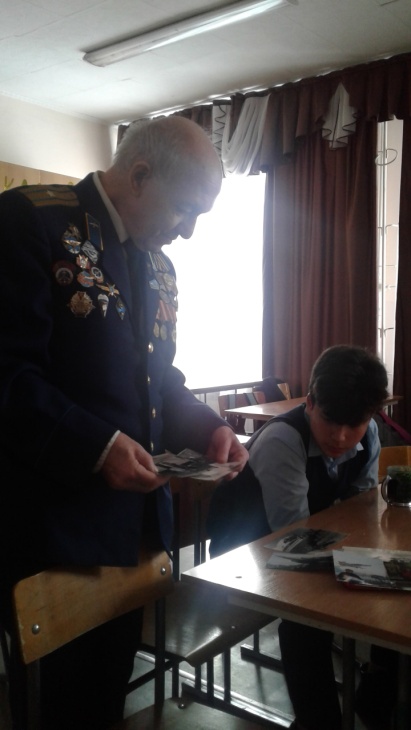 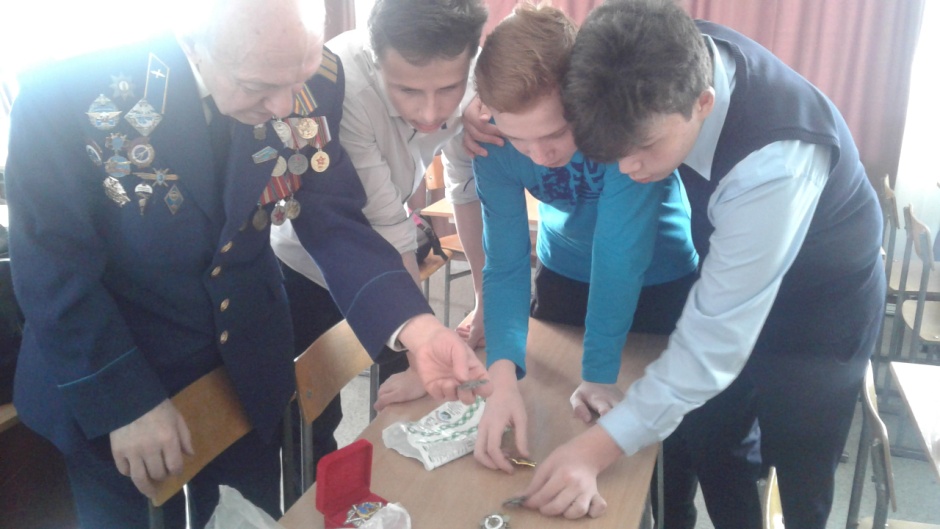 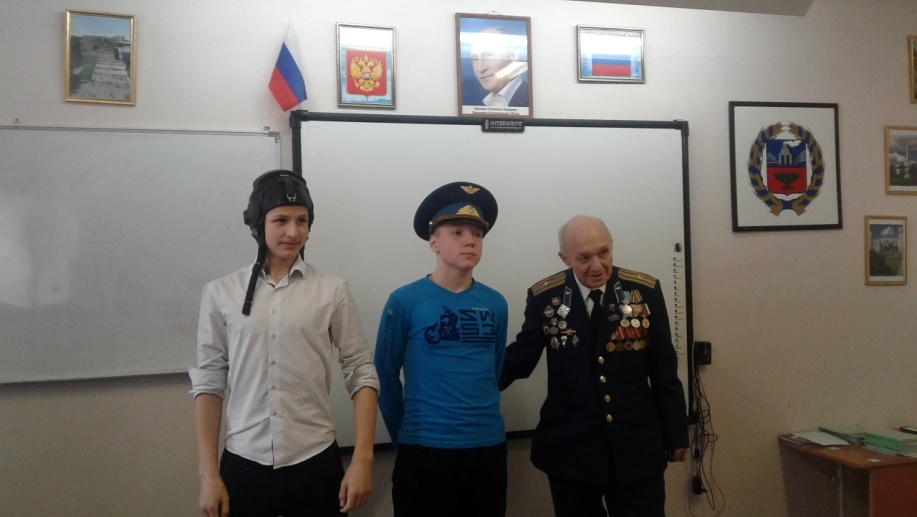 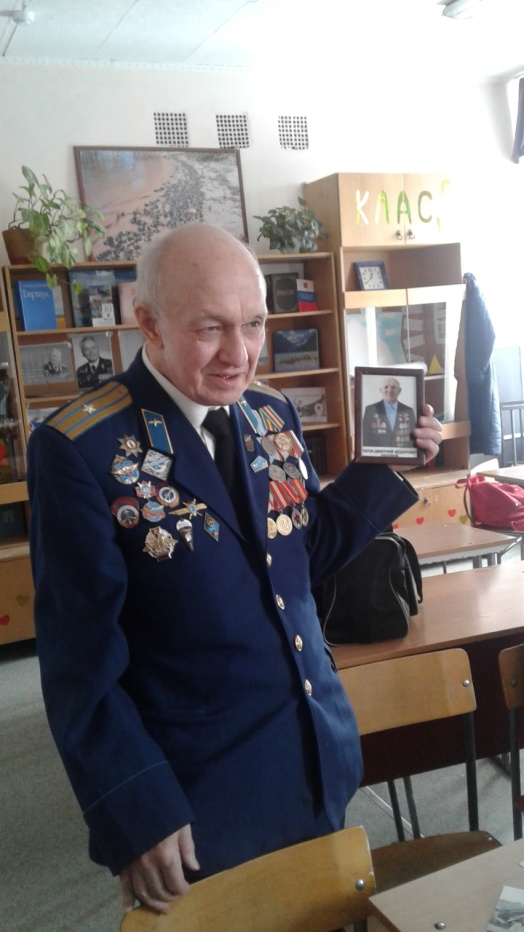 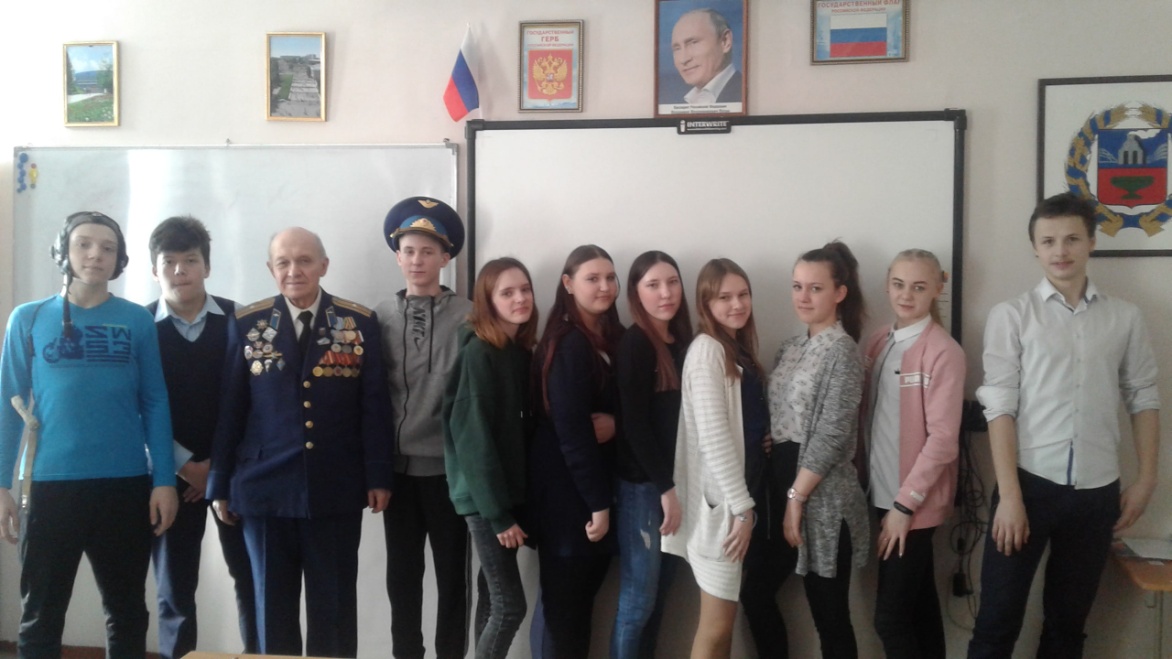 